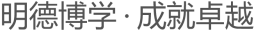 优课数字化教学应用系统应用环境明博教育科技有限公司学校局域网服务器学校教师终端衷心感谢您使用“优课数字化教学应用系统”，您有任何意见或建议，都请通过以下方式及时与我们联系。我们期待您的关注，祝您的教学更加精彩，管理更有效率！官方网站：www.mainbo.com服务电话：400-898-5166（周一至周五　9:00～17:30）E-mail：services@mainbo.com地    址：北京市海淀区上地三街9号嘉华大厦C座801-803邮    编：100085应用项目硬件环境CPU：至强4核5640*2硬件环境内存：4G DDRⅢ硬件环境主板：Intel 5520硬件环境硬盘：5块300GB SAS支持热插拔硬件环境网卡：集成双千兆硬件环境光驱：DVD（建议）硬件环境RAID模式：RAID10或RAID0软件环境操作系统：Windows 2003 server企业版、Windows 2008 server企业版软件环境数据库：mysql（mysql-essential-5.1.54-win32.msi 5.1.54）软件环境WEB服务器：tomcat6（apache-tomcat-6.0.29）软件环境杀毒软件：卡巴斯基（建议）软件环境FTP：Apache 1.05软件环境JDK：1.6(jdk-6u17-windows-i586.exe)优课应用后台管理软件（软件自动升级、用户上传资源收集、资源审核、用户管理、客户端服务等）优课应用UC Learning软件、教材、配套资源（如果配有存储服务器，可以将资源移至其中）应用项目硬件环境CPU：Intel 奔腾双核 、酷睿2双核T系列、或其它同等性能的CPU以上，推荐Intel Core i3 或其它同等性能的CPU以上硬件环境内存：2GB及以上硬件环境硬盘：150GB及以上硬件环境网卡：100兆以上软件环境操作系统：Windows XP SP2 and SP3、Windows 7(旗舰版)软件环境运行环境：AIR2、,Framework2.0网络宽带512Kbits/1Mbits优课应用UC Learning软件